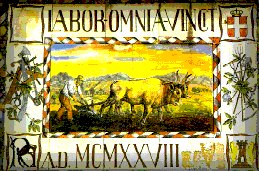 Codice Min. VIIS014005  -  Sito Internet   www.istitutoagrarioparolini.itVia San Bortolo, 19 – 36061 - Bassano del Grappa – VI – Tel. 0424522196  Fax. 0424525346Allegato 2LIBERATORIA SULL’UTILIZZO DEGLI ELABORATI DELLA GARALa presente liberatoria dovrà essere compilata in ogni sua parte in maniera chiara e leggibile, in stampatello;Deve essere firmata dal dichiarante, una copia va spedita via fax o e-mail assieme alla scheda di adesione, l’originale deve essere consegnato direttamente il primo giorno della gara;In caso di inosservanza dei precedenti punti, la liberatoria non sarà ritenuta valida.IO DICHIARANTESotto la mia responsabilitàAUTORIZZOL’I.S.I.S.S.”A.Parolini” di Bassano del Grappa a pubblicare sul proprio sito o in altre forme che l’Istituto riterrà opportune foto/video e risultati riguardanti la partecipazione alla Gara Nazionale “Operatore Agroindustriale” 2012/13.L’Istituzione scolastica fa presente, altresì, ai sensi e per gli effetti della Legge n. 19672003, che i dati personali forniti o acquisiti dalla scuola saranno oggetto di trattamento  (nel rispetto della normativa sopra citata e degli obblighi di sicurezza e riservatezza) finalizzato agli adempimenti richiesti dall’esecuzione degli obblighi di legge. Tali dati potranno essere comunicati, per le medesime finalità, a soggetti cui sia riconosciuta da disposizioni di legge la facoltà di accedervi. Luogo e data________________________								Firma leggibile del dichiarante(questa parte va compilata da un genitore nel caso di studente minorenne)Cognome______________________________ Nome___________________________________________Nato/a________________________________ prov.______________ il ____________________________In qualità di genitore esercente la potestà sul minore o soggetto esercente la potestà sul minore:Cognome______________________________ Nome___________________________________________Nato/a________________________________ prov.______________ il ____________________________(questa parte va compilata dallo studente se maggiorenne)Cognome______________________________ Nome___________________________________________Nato/a________________________________ prov.______________ il ____________________________